Program Modification Form[ x]	Undergraduate Curriculum Council  [ ]	Graduate CouncilSigned paper copies of proposals submitted for consideration are no longer required. Please type approver name and enter date of approval.  Contact Person (Name, Email Address, Phone Number)Proposed Change (for undergraduate curricular changes please provide an 8-semester plan (appendix A), if applicable) Preservice teacher candidates admitted to the Residency Program will complete their senior internship experiences in the same classroom for the entire year; the traditional internship model has three settings, typically each in a different classroom and different school.  Only the setting of the internship will change while the hours and course sequence remain the same.Effective DateJustification – Please provide details as to why this change is necessary. Bulletin ChangesCURRENT:   https://catalog.astate.edu/preview_program.php?catoid=3&poid=527&returnto=77 AFTERAppendix A, 8-Semester Plan(Referenced in #2 - Undergraduate Proposals Only)Instructions: Please identify new courses in italics.JoanFor Academic Affairs and Research Use OnlyJoanFor Academic Affairs and Research Use OnlyProposal NumberEBS11CIP Code:  Degree Code:Modification Type: [ ]Admissions,  [x ]Curricular Sequence,  or  [ ]Other                    Department Curriculum Committee ChairCOPE Chair (if applicable)Department Chair Head of Unit (if applicable)                         College Curriculum Committee ChairUndergraduate Curriculum Council ChairOffice of Accreditation and Assessment (only for changes impacting assessment)Graduate Curriculum Committee ChairCollege DeanVice Chancellor for Academic AffairsGeneral Education Committee Chair (if applicable)                         Instructions Please visit http://www.astate.edu/a/registrar/students/bulletins/index.dot and select the most recent version of the bulletin. Copy and paste all bulletin pages this proposal affects below. Please include a before (with changed areas highlighted) and after of all affected sections. *Please note: Courses are often listed in multiple sections of the bulletin. To ensure that all affected sections have been located, please search the bulletin (ctrl+F) for the appropriate courses before submission of this form. Return to: Programs by Department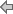 A complete 8-semester degree plan is available at https://www.astate.edu/info/academics/degrees/Return to: Programs by DepartmentA complete 8-semester degree plan is available at https://www.astate.edu/info/academics/degrees/University Requirements:See University General Requirements for Baccalaureate degreesFirst Year Making Connections Course:UC 1013 - Making Connections Sem. Hrs: 3General Education Requirements:See General Education Curriculum for Baccalaureate Degrees Sem. Hrs: 35Students with this major must take the following:PHSC 1203 - Physical Science Sem. Hrs: 3PHSC 1201 - Physical Science Laboratory Sem. Hrs: 1BIOL 1003 - Biological Science Sem. Hrs: 3BIOL 1001 - Biological Science Laboratory Sem. Hrs: 1ENG 2003 - World Literature to 1660 Sem. Hrs: 3ORENG 2013 - World Literature since 1660 Sem. Hrs: 3HIST 2763 - The United States to 1876 Sem. Hrs: 3ORHIST 2773 - The United States since 1876 Sem. Hrs: 3HIST 1013 - World History to 1500 Sem. Hrs: 3ORHIST 1023 - World History since 1500 Sem. Hrs: 3POSC 2103 - Introduction to United States Government Sem. Hrs: 3COMS 1203 - Oral Communication Sem. Hrs: 3 (Required Departmental Gen. Ed. Option)Professional Education Requirements:Courses denoted below with an asterisk (*) require admission to the Teacher Education Program.ELED 2113 - Child Growth and Learning Sem. Hrs: 3ELED 3103 - Effective Assessment in Elementary Grades Sem. Hrs: 3 *ELED 3113 - Children’s Literature in Elementary Grades Sem. Hrs: 3 *ELED 3143 - Integrating the Curriculum and Instructional Strategies for Elementary Students Sem. Hrs: 3 *ELED 3163 - Characteristics of and Differentiation of Instruction for Diverse Learners Sem. Hrs: 3 *ELED 3183 - Technology in the Elementary Classroom Sem. Hrs: 3 *ELED 4102 - Methods of Teaching Language Arts in Elementary Grades Sem. Hrs: 2 *ELED 4104 - Teaching Internship I, Elementary Sem. Hrs: 4 *ORELED 4204 – Residency Internship I Elementary Education Sem Hours:4* ELED 4112 - Methods of Teaching Social Studies in Elementary Grades Sem. Hrs: 2 *ELED 4122 - Methods of STEM, Mathematics Sem. Hrs: 2 *ELED 4132 - Methods of STEM, Science Sem. Hrs: 2 *ELED 4142 - Classroom Management for Elementary Grades Sem. Hrs: 2 *ELED 4216 – Teaching Internship II Sem. Hrs: 6*ELED 4226 -  Teaching Internship III Sem Hrs: 6*ELSE 3643 - The Exceptional Student in the Regular Classroom Sem. Hrs: 3RDNG 3203 - Foundations of Reading Instruction Sem. Hrs: 3 *RDNG 3223 - Content Area Reading and Writing in Elementary School Sem. Hrs: 3 *RDNG 4103 - Literacy Assessment, Diagnosis and Development Sem. Hrs: 3 *TE 2003 - Introduction to Education Sem. Hrs: 3Internship – 12 hoursTraditional Internship:ELED 4216 – Teaching Internship II Sem. Hrs: 6*ELED 4226 – Teaching Internship III Sem Hrs: 6*ORResidency Internship:ELED 4306, Residency Internship II Elementary Education Sem Hrs: 12*Sub-total: 59Additional Requirements:ARED 3702 - Children and Art Sem. Hrs: 2GSP 3203 - Science for Teachers Sem. Hrs: 3MATH 2113 - Mathematics for School Teachers I Sem. Hrs: 3MATH 2123 - Mathematics for School Teachers II Sem. Hrs: 3MATH 3133 - Mathematics for School Teachers III Sem. Hrs: 3MUED 3612 - Music and Methods for the Classroom Teacher Sem. Hrs: 2PE 3802 - Physical Education for Teachers of Young Children Sem. Hrs: 2Additional General Education Laboratory Science Elective AND Lab Sem. Hrs: 4Select one of the following:Additional Social Science content electiveGEOG 2613 - Introduction to Geography Sem. Hrs: 3GEOG 3603 - World Regional Geography Sem. Hrs: 3ECON 2313 - Principles of Macroeconomics Sem. Hrs: 3ECON 2333 - Economic Issues and Concepts Sem. Hrs: 3Sub-total: 25Licensure Requirement:HIST 3083 - History of Arkansas Sem. Hrs: 3Total Required Hours: 125Return to: Programs by DepartmentA complete 8-semester degree plan is available at https://www.astate.edu/info/academics/degrees/Return to: Programs by DepartmentA complete 8-semester degree plan is available at https://www.astate.edu/info/academics/degrees/University Requirements:See University General Requirements for Baccalaureate degreesFirst Year Making Connections Course:UC 1013 - Making Connections Sem. Hrs: 3General Education Requirements:See General Education Curriculum for Baccalaureate Degrees Sem. Hrs: 35Students with this major must take the following:PHSC 1203 - Physical Science Sem. Hrs: 3PHSC 1201 - Physical Science Laboratory Sem. Hrs: 1BIOL 1003 - Biological Science Sem. Hrs: 3BIOL 1001 - Biological Science Laboratory Sem. Hrs: 1ENG 2003 - World Literature to 1660 Sem. Hrs: 3ORENG 2013 - World Literature since 1660 Sem. Hrs: 3HIST 2763 - The United States to 1876 Sem. Hrs: 3ORHIST 2773 - The United States since 1876 Sem. Hrs: 3HIST 1013 - World History to 1500 Sem. Hrs: 3ORHIST 1023 - World History since 1500 Sem. Hrs: 3POSC 2103 - Introduction to United States Government Sem. Hrs: 3COMS 1203 - Oral Communication Sem. Hrs: 3 (Required Departmental Gen. Ed. Option)Professional Education Requirements:Courses denoted below with an asterisk (*) require admission to the Teacher Education Program.ELED 2113 - Child Growth and Learning Sem. Hrs: 3ELED 3103 - Effective Assessment in Elementary Grades Sem. Hrs: 3 *ELED 3113 - Children’s Literature in Elementary Grades Sem. Hrs: 3 *ELED 3143 - Integrating the Curriculum and Instructional Strategies for Elementary Students Sem. Hrs: 3 *ELED 3163 - Characteristics of and Differentiation of Instruction for Diverse Learners Sem. Hrs: 3 *ELED 3183 - Technology in the Elementary Classroom Sem. Hrs: 3 *ELED 4102 - Methods of Teaching Language Arts in Elementary Grades Sem. Hrs: 2 *ELED 4104 - Teaching Internship I, Elementary Sem. Hrs: 4 *ORELED 4204 – Residency Internship I Elementary Education Sem Hours:4* ELED 4112 - Methods of Teaching Social Studies in Elementary Grades Sem. Hrs: 2 *ELED 4122 - Methods of STEM, Mathematics Sem. Hrs: 2 *ELED 4132 - Methods of STEM, Science Sem. Hrs: 2 *ELED 4142 - Classroom Management for Elementary Grades Sem. Hrs: 2 *ELSE 3643 - The Exceptional Student in the Regular Classroom Sem. Hrs: 3RDNG 3203 - Foundations of Reading Instruction Sem. Hrs: 3 *RDNG 3223 - Content Area Reading and Writing in Elementary School Sem. Hrs: 3 *RDNG 4103 - Literacy Assessment, Diagnosis and Development Sem. Hrs: 3 *TE 2003 - Introduction to Education Sem. Hrs: 3Internship – 12 hoursTraditional Internship:ELED 4216 – Teaching Internship II Sem. Hrs: 6*ELED 4226 – Teaching Internship III Sem Hrs: 6*ORResidency Internship:ELED 4306, Residency II Elementary Education Internship Sem Hrs: 12*Sub-total: 59Additional Requirements:ARED 3702 - Children and Art Sem. Hrs: 2GSP 3203 - Science for Teachers Sem. Hrs: 3MATH 2113 - Mathematics for School Teachers I Sem. Hrs: 3MATH 2123 - Mathematics for School Teachers II Sem. Hrs: 3MATH 3133 - Mathematics for School Teachers III Sem. Hrs: 3MUED 3612 - Music and Methods for the Classroom Teacher Sem. Hrs: 2PE 3802 - Physical Education for Teachers of Young Children Sem. Hrs: 2Additional General Education Laboratory Science Elective AND Lab Sem. Hrs: 4Select one of the following:Additional Social Science content electiveGEOG 2613 - Introduction to Geography Sem. Hrs: 3GEOG 3603 - World Regional Geography Sem. Hrs: 3ECON 2313 - Principles of Macroeconomics Sem. Hrs: 3ECON 2333 - Economic Issues and Concepts Sem. Hrs: 3Sub-total: 25Licensure Requirement:HIST 3083 - History of Arkansas Sem. Hrs: 3Total Required Hours: 125Arkansas State University-JonesboroDegree:Major:Year:Arkansas State University-JonesboroDegree:Major:Year:Arkansas State University-JonesboroDegree:Major:Year:Arkansas State University-JonesboroDegree:Major:Year:Arkansas State University-JonesboroDegree:Major:Year:Arkansas State University-JonesboroDegree:Major:Year:Arkansas State University-JonesboroDegree:Major:Year:Arkansas State University-JonesboroDegree:Major:Year:Arkansas State University-JonesboroDegree:Major:Year:Students requiring developmental course work based on low entrance exam scores (ACT, SAT, ASSET, COMPASS) may not be able to complete this program of study in eight (8) semesters.  Developmental courses do not count toward total degree hours.  Students having completed college level courses prior to enrollment will be assisted by their advisor in making appropriate substitutions.   In most cases, general education courses may be interchanged between semesters.    A minimum of 45 hours of upper division credit (3000-4000 level) is required for this degree.Students requiring developmental course work based on low entrance exam scores (ACT, SAT, ASSET, COMPASS) may not be able to complete this program of study in eight (8) semesters.  Developmental courses do not count toward total degree hours.  Students having completed college level courses prior to enrollment will be assisted by their advisor in making appropriate substitutions.   In most cases, general education courses may be interchanged between semesters.    A minimum of 45 hours of upper division credit (3000-4000 level) is required for this degree.Students requiring developmental course work based on low entrance exam scores (ACT, SAT, ASSET, COMPASS) may not be able to complete this program of study in eight (8) semesters.  Developmental courses do not count toward total degree hours.  Students having completed college level courses prior to enrollment will be assisted by their advisor in making appropriate substitutions.   In most cases, general education courses may be interchanged between semesters.    A minimum of 45 hours of upper division credit (3000-4000 level) is required for this degree.Students requiring developmental course work based on low entrance exam scores (ACT, SAT, ASSET, COMPASS) may not be able to complete this program of study in eight (8) semesters.  Developmental courses do not count toward total degree hours.  Students having completed college level courses prior to enrollment will be assisted by their advisor in making appropriate substitutions.   In most cases, general education courses may be interchanged between semesters.    A minimum of 45 hours of upper division credit (3000-4000 level) is required for this degree.Students requiring developmental course work based on low entrance exam scores (ACT, SAT, ASSET, COMPASS) may not be able to complete this program of study in eight (8) semesters.  Developmental courses do not count toward total degree hours.  Students having completed college level courses prior to enrollment will be assisted by their advisor in making appropriate substitutions.   In most cases, general education courses may be interchanged between semesters.    A minimum of 45 hours of upper division credit (3000-4000 level) is required for this degree.Students requiring developmental course work based on low entrance exam scores (ACT, SAT, ASSET, COMPASS) may not be able to complete this program of study in eight (8) semesters.  Developmental courses do not count toward total degree hours.  Students having completed college level courses prior to enrollment will be assisted by their advisor in making appropriate substitutions.   In most cases, general education courses may be interchanged between semesters.    A minimum of 45 hours of upper division credit (3000-4000 level) is required for this degree.Students requiring developmental course work based on low entrance exam scores (ACT, SAT, ASSET, COMPASS) may not be able to complete this program of study in eight (8) semesters.  Developmental courses do not count toward total degree hours.  Students having completed college level courses prior to enrollment will be assisted by their advisor in making appropriate substitutions.   In most cases, general education courses may be interchanged between semesters.    A minimum of 45 hours of upper division credit (3000-4000 level) is required for this degree.Students requiring developmental course work based on low entrance exam scores (ACT, SAT, ASSET, COMPASS) may not be able to complete this program of study in eight (8) semesters.  Developmental courses do not count toward total degree hours.  Students having completed college level courses prior to enrollment will be assisted by their advisor in making appropriate substitutions.   In most cases, general education courses may be interchanged between semesters.    A minimum of 45 hours of upper division credit (3000-4000 level) is required for this degree.Students requiring developmental course work based on low entrance exam scores (ACT, SAT, ASSET, COMPASS) may not be able to complete this program of study in eight (8) semesters.  Developmental courses do not count toward total degree hours.  Students having completed college level courses prior to enrollment will be assisted by their advisor in making appropriate substitutions.   In most cases, general education courses may be interchanged between semesters.    A minimum of 45 hours of upper division credit (3000-4000 level) is required for this degree.Year 1Year 1Year 1Year 1Year 1Year 1Year 1Year 1Fall SemesterFall SemesterFall SemesterFall SemesterSpring SemesterSpring SemesterSpring SemesterSpring SemesterCourse No.Course NameHrsGen EdCourse No.Course NameHrsGen EdENG 1003Comp I3yENG 1013Comp II3YUC 1013Making Connections3yBIOL 1003Biological Science3YCOMS 1203Oral Communications3yBIOL 1001Biological Science Lab1yMATH 1023 OR 1043College Alg or Quant Reasoning3yHIST 2763 or 2773US History3yHIST 1013 or 1023World History3yART or MUS or THE 2503Fine Arts general education 3YPOSC 2103Intro Am Government3YTotal Hours15Total Hours16yYear 2Year 2Year 2Year 2Year 2Year 2Year 2Year 2Fall SemesterFall SemesterFall SemesterFall SemesterSpring SemesterSpring SemesterSpring SemesterSpring SemesterCourse No.Course NameHrsGen EdCourse No.Course NameHrsGen EdENG 2003 or 2013World Lit3YELSE 3643Ex Student in the Regular CL3ELED 2113Child Growth and Learning3MATH 2123Math for Teachers II3MATH 2113Math for Teachers I3HIST 3083AR History3TE 2003Intro to Education33 hour general ed Science elective3PHSC 1203Physical Science31 hour general ed science lab elective1PHSC 1201Physical Science Lab1Social science elective (restricted)3Total Hours16Total Hours16Year 3Year 3Year 3Year 3Year 3Year 3Year 3Year 3Fall SemesterFall SemesterFall SemesterFall SemesterSpring SemesterSpring SemesterSpring SemesterSpring SemesterCourse No.Course NameHrsGen EdCourse No.Course NameHrsGen EdMATH 3133Math Teachers III3ELED 3103Assessment Elem3ELED 3163Characteristics of Div Learners3ELED 3113Literature ELEM3ELED 3183Technology in CR3ELED 3143Integrating Curr Instruction3RDNG 3203Foundations of Reading3RDNG 3223Content Reading3ARED 3702Art Children2GSP 3203Science for Teachers3MUED 3612Music Methods CR Teacher2PE 3802PE Teacher of Young Children2Total Hours16Total Hours27Year 4Year 4Year 4Year 4Year 4Year 4Year 4Year 4Fall SemesterFall SemesterFall SemesterFall SemesterSpring SemesterSpring SemesterSpring SemesterSpring SemesterCourse No.Course NameHrsGen EdCourse No.Course NameHrsGen EdRDNG 4103Literacy Assessment3ELED 4216Internship II K-36ELED 4102Meth Lang Arts2ELED 4226 Internship III 4 – 6 6ELED 4104  OR ELED 4204Internship I OR  Residency Internship I Elementary Education 4ORELED 4306Residency II Elementary Education Internship12ELED 4112Meth Soc Studies2ELED 4122Meth STEM Math2ELED 4132Meth STEM/Science2ELED 4142Classroom Man2Total Hours17Total Hours12Total Jr/Sr Hours	___	Total Degree Hours	_125__Total Jr/Sr Hours	___	Total Degree Hours	_125__Total Jr/Sr Hours	___	Total Degree Hours	_125__Total Jr/Sr Hours	___	Total Degree Hours	_125__Total Jr/Sr Hours	___	Total Degree Hours	_125__Total Jr/Sr Hours	___	Total Degree Hours	_125__Total Jr/Sr Hours	___	Total Degree Hours	_125__Total Jr/Sr Hours	___	Total Degree Hours	_125__Total Jr/Sr Hours	___	Total Degree Hours	_125__Graduation Requirements:Graduation Requirements:Graduation Requirements:Graduation Requirements:Graduation Requirements:Graduation Requirements:Graduation Requirements:Graduation Requirements:Graduation Requirements: